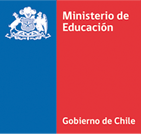 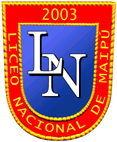 PROTOCOLO  COVID   ALUMNOENSAYO  PDT.LICEO      NACIONAL    DE   MAIPÚ    2021Responsabilidad directa del apoderados(as) ;Tomar la temperatura (ésta debe ser inferior a 37,8° C) Verificar la  presencia de los siguientes síntomas: fiebre, mucosidad, tos seca, malestar muscular y/o existencia de diarrea y vómitos. En caso de presentar síntomas compatibles de SOSPECHA especificados anteriormente el estudiante no podrá asistir al Establecimiento Educacional.INDICACIONES GENERALESIngreso a partir de las 9:30. Inicio Prueba a las 10:00.Cada estudiante ingresa con mascarilla desechable ( no de género) y se mantiene con ella durante la jornada en el establecimiento.Uso permanente de mascarilla que cubra nariz y bocaMantener distanciamiento físico de al menos 1 metro lineal en todo momentoCada estudiante debe considerar el traer su lápiz mina, goma. Está prohibido el préstamo de útiles.Debe tomarse temperatura y alcohol gel a la entrada del establecimientoSe verifica el nombre del estudiante y su contacto telefónico Se debe considerar la distancia social a lo menos un metro al ingreso al establecimiento y dentro de la sala.No se permite contacto entre estudiantes ( Abrazos, saludos de mano)Cada estudiante revisa listado publicado y la sala que le corresponde. Se debe dirigir a la sala asignada. El número de estudiantes por sala estará de acuerdo al aforo correspondiente.En cada salón los estudiantes son recibidos por el profesor quien previamente tiene ubicados cuadernillos y hojas de respuestas de los estudiantes. Procede a ubicar a los estudiantes a una distancia de un metro en cada lugar de trabajo.Se entregan instrucciones y se inicia el desarrollo del ensayo cuya duración  es de dos horas treinta minutos.Al término del ensayo los estudiantes se retiran en forma ordenada del establecimiento cuidando siempre las distancias necesarias.KIT  PERSONAL  • Cada estudiante se deberá presentar en el local de aplicación con su mascarilla. Además, se sugiere portar mascarilla desechable de recambio considerando el número de horas en las que estará en el local de aplicación. • Cada estudiante deberá asistir con su lápiz de grafito Nº2 o portaminas HB y goma de borrar. • Estará prohibido compartir objetos personales como lápices, gomas, alimentos, etc. • Una vez terminada la aplicación de la prueba, los postulantes deberán hacer abandono inmediato del local, por la salida dispuesta para ello. • No estarán permitidos los contactos sociales, en el interior del local de rendiciónINGRESO  A  SALAS.Cada estudiante   revisará   el listado publicado con la sala que le corresponde.  Debe dirigirse a su sala   y   al entrar   debe   higienizar   sus   manos  con  alcohol  gel y por supuesto usar debidamente  su mascarilla.El estudiante deberá higienizar sus manos con alcohol gel al 70%, que estará dispuesto al ingreso de la sala. En   cada   salón   los   estudiantes   son recibidos   por   el profesor, quien  previamente  tiene ubicados cuadernillos y hojas de respuestas  de  los  estudiantes.  Procede a ubicar   a los estudiantes   conservando la distancia social.Se entregan   instrucciones y se inicia el desarrollo del ensayo cuya duración es de dos horas, treinta minutos.Al   finalizar   el ensayo, los estudiantes se retiran del establecimiento  respetando  las  indicaciones  de  los  Protocolos  Covid.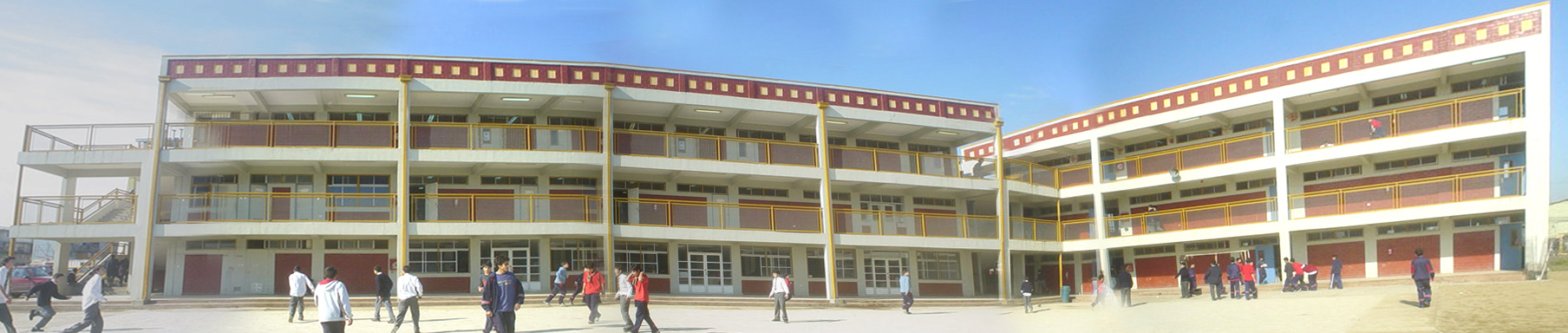 